Thorpedene Primary School Behaviour Principles StatementAt Thorpedene Primary School our drive is to enable all pupils to achieve their very best in a pleasant and purposeful learning environment.  All our staff follow our established behaviour management procedures and everyone in our community fully understands our high expectations.  We have 6 school/ Golden rules:   We are gentleWe are kind and helpful We listen We are honestWe work hardWe look after propertyIf students do not engage with appropriate behaviours at school, there is a clear behaviour ladder system that the school follows. In specific cases, individual behaviour plans are also used to support behaviour where necessary.Please view our behaviour management documentation for more information about our policy and procedures.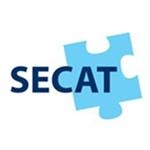 